Zvieriplan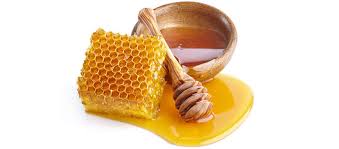 MontagDienstagMittwochDonnerstagFreitagBriocheFrüchteBeerenNüsseBlevitaFrüchteFrüchtequarkMaiswaffelnFrüchteBaguette mit ButterPouletfleischkäseFrüchteNaturjoghurtmit HonigBlaubeerenZwiebackFrüchte